XXVIII WOJEWÓDZKI PRZEGLĄDWIEJSKICH ZESPOŁÓWŚPIEWACZYCH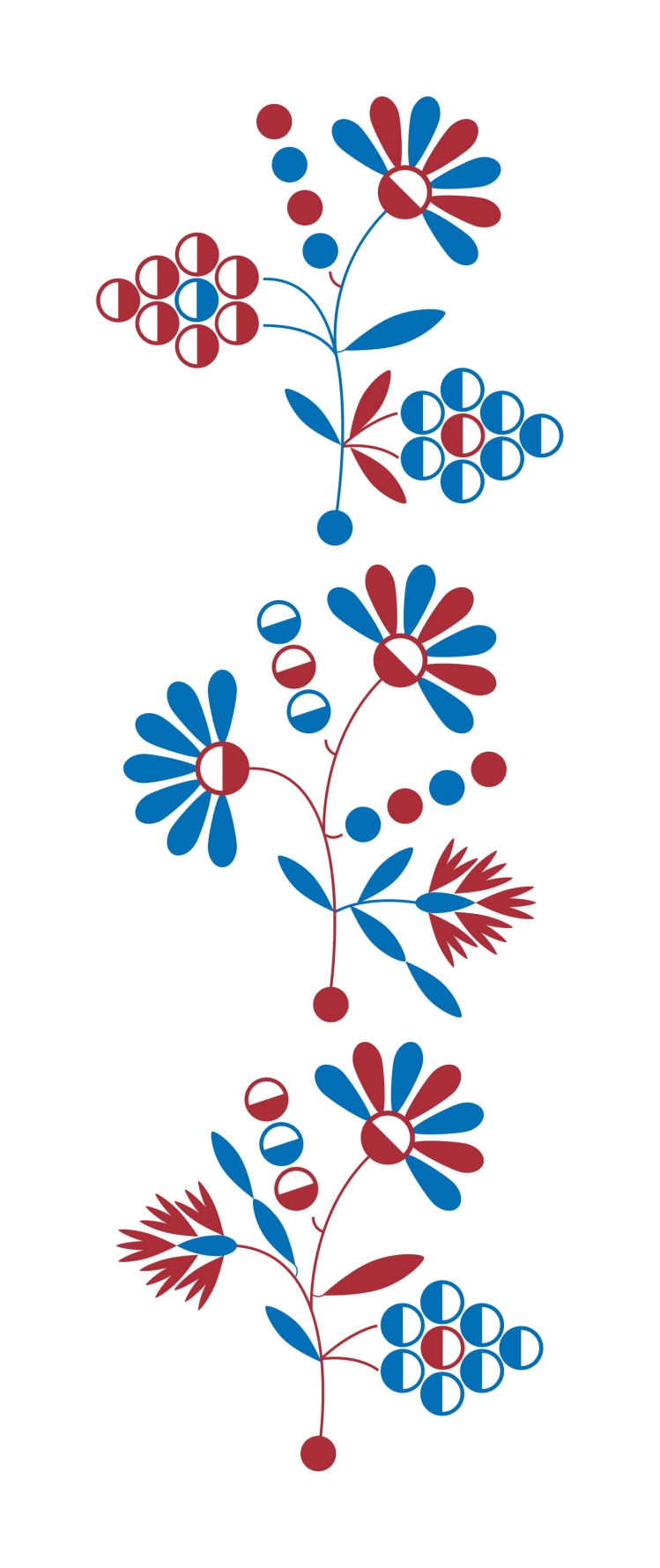 Tyczyn 20232 lipca 2023r.Program:godz. 10.00 - Otwarcie „XXVIII Wojewódzkiego Przeglądu Wiejskich Zespołów Śpiewaczych -Tyczyn 2023”.godz. 10.15 - Prezentacje konkursowe.godz. 18.00 – koncertOgłoszenie wyników, rozdanie nagród i koncert laureatówOrganizator:Miejsko-Gminny Ośrodek Kultury im. Katarzyny Sobczyk 
w Tyczynie, 36-020 Tyczyn, ul. Mickiewicza 1 Tel. 669 288 470, e-mail: mgoktyczyn@op.plJeżeli w Państwa ośrodku działają osoby tworzące rękodzieło ludowe, gotujące tradycyjne potrawy, pieczące chleby lub ciasta, robiąc miody czy sery lub wytwarzające wędliny  to serdecznie Was zachęcamy
i zapraszamy do wzięcia udziału w naszym Jarmarku.Zapraszamy do współpracy Zespoły, Koła Gospodyń Wiejskich oraz osoby prywatne z Waszej miejscowości. Stoisko nie wymaga dodatkowych opłat, jedynie należy zgłosić udział 
w karcie zgłoszenia lub telefonicznie!Serdecznie zapraszamy!R e g u l a m i n„XXVIII Wojewódzkiego Przeglądu Wiejskich ZespołówŚpiewaczych – Tyczyn, 2 lipca 2023r.”Do udziału w przeglądzie zapraszamy zespoły śpiewacze, grupy obrzędowe,kapele ludowe wraz z solistami, które działają przy ośrodkach kultury, KGW i innych, posiadające w swoim repertuarze tradycyjne pieśni i przyśpiewki ludowe ze swojego regionu, dotychczas nie prezentowane na naszym przeglądzie, dawne zwyczaje obrzędowe (np. zwyczaje bożonarodzeniowe, żniwne, weselne itp.),Laureaci I miejsc z 2022r. nie mogą brać udziału w konkursie, mogą natomiast wystąpić jako gość specjalny.Przegląd odbywa się w dwóch kategoriach: z akompaniamentem tj. akordeon, kapela
i a`capella.Zespoły, kapele, soliści prezentują 3 utwory, czas ich prezentacji nie powinien przekraczać 10 minut.Grupy obrzędowe prezentują widowiska nie przekraczające 30 minutOrganizatorzy  zachęcają  do  uwzględnienia  w  repertuarze  pieśni  obrzędowych:Weselnych, sobótkowych, dożynkowych, pieśni pasterskich, ballad i kołysanek.7.	Jury dokonując oceny weźmie pod uwagę: - dobór repertuaru i instrumentarium tradycyjnego dla prezentowanego regionu, zgodność z tradycją regionu, ogólny wyraz artystyczny, strój adekwatny do reprezentowanego regionu, zachowanie autentyzmu melodii ludowych.Najlepsze zespoły otrzymają nagrody.Nagrodzone i wyróżnione zespoły wystąpią dodatkowo w Koncercie Laureatów.10. Zespoły przyjeżdżają i ubezpieczają się od NNW na koszt własny lub instytucji delegującej.Organizatorzy zapewniają jeden posiłek.O zakwalifikowaniu do udziału w przeglądzie decydować będzie kolejność zgłoszeń. Liczba zespołów biorących udział w Przeglądzie:Zespoły śpiewacze: maksymalnie 15 zespołów,Grupy obrzędowe maksymalnie 5 grupSolistów instrumentaliści 8 osóbSoliści śpiewacy maksymalnie 8 osóbKapele ludowe z solistami maksymalnie – 10 kapel13. Warunkiem uczestnictwa w przeglądzie jest wniesienie opłaty akredytacyjnej w wys. 15,00 zł od każdego uczestnika na konto Miejsko-Gminnego Ośrodka Kultury im. Katarzyny Sobczyk w Tyczynie: Bank Spółdzielczy w Tyczynie 16 9164 0008 2001 0000 0071 0001oraz przesłanie zgłoszenia na adres organizatora do dnia 10.06.2023r.Po przesłaniu zgłoszenia i kserokopii wpłaty akredytacyjnej zespoły otrzymają telefonicznie potwierdzenie udziału w przeglądzie oraz szczegółowy program. Informacje pod numerem tel. 669 288 470 w godz. 8.00 - 15.00Przesłanie zgłoszenia jest równoznaczne z akceptacją niniejszego regulaminu.